с. Кичменгский ГородокО поддержке обращения Великоустюгской Думы в Законодательное Собрание Вологодской областиМуниципальное Собрание РЕШИЛО:Поддержать обращение депутатов Великоустюгской Думы в Законодательное Собрание Вологодской области по вопросу о выходе с законодательной инициативой в Государственную Думу Федерального Собрания Российской Федерации о внесении изменений в Федеральный закон от 22 ноября 1995 года № 171-ФЗ (ред. от 27.12.2019 года) «О государственном регулировании производства и оборота этилового спирта, алкогольной и спиртосодержащей продукции и об ограничении потребления (распития) алкогольной продукции».Направить настоящее решение в Законодательное Собрание Вологодской области и в Великоустюгскую Думу.Настоящее решение вступает в силу со дня его принятия.Глава района                                                                                    Л. Н. Дьякова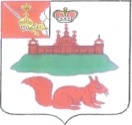 МУНИЦИПАЛЬНОЕ СОБРАНИЕКИЧМЕНГСКО-ГОРОДЕЦКОГО МУНИЦИПАЛЬНОГО РАЙОНАВОЛОГОДСКОЙ ОБЛАСТИМУНИЦИПАЛЬНОЕ СОБРАНИЕКИЧМЕНГСКО-ГОРОДЕЦКОГО МУНИЦИПАЛЬНОГО РАЙОНАВОЛОГОДСКОЙ ОБЛАСТИМУНИЦИПАЛЬНОЕ СОБРАНИЕКИЧМЕНГСКО-ГОРОДЕЦКОГО МУНИЦИПАЛЬНОГО РАЙОНАВОЛОГОДСКОЙ ОБЛАСТИРЕШЕНИЕРЕШЕНИЕРЕШЕНИЕот25.02.2020№210